____________________ № ___________________О внесении изменений в Порядок принятия решений об условиях приватизации муниципального имущества города Чебоксары, утвержденный решением Чебоксарского городского Собрания депутатов от 3 ноября 2020 года № 49В соответствии с Федеральным законом от 21 декабря 2001 года № 178-ФЗ «О приватизации государственного и муниципального имущества», Федеральным законом от 6 октября 2003 года № 131-ФЗ «Об общих принципах организации местного самоуправления в Российской Федерации», постановлением Правительства Российской Федерации                      от 29 декабря 2020 года № 2352 «О внесении изменений в постановление Правительства Российской Федерации от 26 декабря 2005 г. № 806», Законом Чувашской Республики от 18 октября 2004 года № 19 «Об организации местного самоуправления в Чувашской Республике»,  Уставом муниципального образования города Чебоксары – столицы Чувашской Республики, принятым решением Чебоксарского городского Собрания депутатов от 30 ноября 2005 года № 40,Чебоксарское городское Собрание депутатовР Е Ш И Л О:1. Порядок принятия решений об условиях приватизации муниципального имущества города Чебоксары изложить в редакции согласно приложению к настоящему решению.2. Настоящее решение вступает в силу со дня его официального опубликования.3.   Контроль   за   исполнением  настоящего  решения  возложить  на постоянную комиссию Чебоксарского городского Собрания депутатов по бюджету (Кадышев Е.Н.).Глава города Чебоксары			                                 О.И. КортуновУТВЕРЖДЕНрешением Чебоксарского Собрания депутатов от ____________ № _____Порядок принятия решений об условиях приватизации муниципального имущества города Чебоксары1. Общие положения 1.1. Настоящий Порядок принятия решений об условиях приватизации муниципального имущества города Чебоксары (далее - Порядок) разработан в соответствии с требованиями Федерального закона от 21 декабря 2001 года № 178-ФЗ «О приватизации государственного и муниципального имущества» (далее - Закон о приватизации), Постановлением Правительства Российской Федерации                                       от 26 декабря 2005 года № 806 «Об утверждении Правил разработки прогнозных планов (программ) приватизации государственного и муниципального имущества и внесении изменений в Правила подготовки и принятия решений об условиях приватизации федерального имущества».1.2. Порядок устанавливает организационные и правовые основы преобразования отношений собственности посредством приватизации муниципального имущества города Чебоксары, которая понимается как возмездное отчуждение находящегося в муниципальной собственности имущества (объектов приватизации) в собственность физических и (или) юридических лиц.1.3. Органом, осуществляющим управление муниципальным имуществом, подготовку его приватизации и продажу, является Чебоксарский городской комитет по управлению имуществом администрации города Чебоксары (далее – Чебоксарское горкомимущество).1.4. Покупателями приватизируемого муниципального имущества (далее - Покупатели) могут быть лица, установленные Законом о приватизации.1.5. Приватизация муниципального имущества осуществляется способами, предусмотренными Законом о приватизации.Особенности реализации субъектами малого и среднего предпринимательства преимущественного права на приобретение арендуемого имущества и приватизации указанного имущества определяются Федеральным законом от 22.07.2008 № 159-ФЗ «Об особенностях отчуждения недвижимого имущества, находящегося в государственной или в муниципальной собственности и арендуемого субъектами малого и среднего предпринимательства, и о внесении изменений в отдельные законодательные акты Российской Федерации».2. Классификация муниципального имущества по возможности его приватизации 2.1. Муниципальное имущество города Чебоксары подлежит приватизации после его включения в прогнозный план (программу) приватизации муниципального имущества.2.2. Имущество, приватизация которого запрещена, определяется законодательством Российской Федерации.2.3. Не включается в прогнозный план (программу) и приватизируется на основании постановления администрации города Чебоксары движимое имущество, составляющее казну города Чебоксары.3. Подготовка приватизации 3.1. Настоящий раздел определяет структуру, содержание процедур разработки прогнозного плана (программы) приватизации муниципального имущества (далее – программа приватизации) на очередной финансовый год, а также порядок и сроки рассмотрения итогов исполнения программы за отчетный год.3.2. Инициатива проведения приватизации муниципального имущества может исходить от Чебоксарского городского Собрания депутатов, главы администрации города Чебоксары, муниципальных унитарных предприятий, акционерных обществ и обществ с ограниченной ответственностью, акции (доли) которых находятся в муниципальной собственности, иных юридических лиц и граждан.3.3. На основании предложений о приватизации муниципального имущества Чебоксарское горкомимущество осуществляет разработку программы приватизации на предстоящий финансовый год.3.4. Программа приватизации должна содержать:перечни сгруппированного по видам экономической деятельности муниципального имущества, приватизация которого планируется в плановом периоде (унитарных предприятий, акций акционерных обществ и долей в уставных капиталах обществ с ограниченной ответственностью, находящихся в муниципальной собственности, иного имущества, составляющего казну муниципального образования), с указанием характеристики соответствующего имущества;сведения об акционерных обществах и обществах с ограниченной ответственностью, акции, доли в уставных капиталах которых в соответствии с решениями органов местного самоуправления подлежат внесению в уставный капитал иных акционерных обществ;сведения об ином имуществе, составляющем казну муниципального образования, которое подлежит внесению в уставный капитал акционерных обществ;прогноз объемов поступлений в соответствующий бюджет бюджетной системы Российской Федерации в результате исполнения программ приватизации, рассчитанный в соответствии с общими требованиями к методике прогнозирования поступлений доходов в бюджеты бюджетной системы Российской Федерации и общими требованиями к методике прогнозирования поступлений по источникам финансирования дефицита бюджета, установленными Правительством Российской Федерации.3.5.  При включении муниципального имущества в соответствующие перечни указываются:а) для муниципальных унитарных предприятий - наименование и место нахождения;б) для акций акционерных обществ, находящихся в муниципальной собственности:наименование и место нахождения акционерного общества;доля принадлежащих муниципальному образованию акций в общем количестве акций акционерного общества либо, если доля акций менее 0,01 процента, - количество акций;доля и количество акций, подлежащих приватизации;в) для долей в уставных капиталах обществ с ограниченной ответственностью, находящихся в муниципальной собственности:наименование и место нахождения общества с ограниченной ответственностью;доля в уставном капитале общества с ограниченной ответственностью, принадлежащая муниципальному образованию и подлежащая приватизации;г) для иного имущества - наименование, местонахождение, кадастровый номер (для недвижимого имущества) и назначение имущества. В случае если объект иного имущества является объектом культурного наследия, включенным в единый государственный реестр объектов культурного наследия (памятников истории и культуры) народов Российской Федерации, либо объектом речного порта, дополнительно указывается информация об отнесении его к объектам культурного наследия в соответствии с Федеральным законом «Об объектах культурного наследия (памятниках истории и культуры) народов Российской Федерации» либо объектам речного порта.3.6. Программа приватизации согласовывается с:- заместителями главы администрации города, курирующими деятельность приватизируемых предприятий, хозяйствующих обществ;- главами администрации районов города Чебоксары, на территории которых находятся объекты приватизации;- заместителем главы администрации по экономическому развитию и финансам.3.7. Согласованная в установленном порядке программа приватизации выносится на утверждение Чебоксарского городского Собрания депутатов.Программа приватизации утверждаются не позднее 10 рабочих дней до начала планового периода.3.8. Предложения по внесению изменений и дополнений в программу приватизации, утвержденную Чебоксарским городским Собранием депутатов, разрабатываются Чебоксарским горкомимуществом в соответствии с настоящим разделом и вносятся на рассмотрение Чебоксарского городского Собрания депутатов.Предложения по исключению муниципального имущества из программы приватизации представляются территориальными отраслевыми функциональными органами, отраслевыми отделами администрации города Чебоксары в Чебоксарское горкомимущество в произвольной форме с обоснованием целесообразности исключения.3.9. Программа приватизации размещается Чебоксарским горкомимуществом в течение 15 дней со дня ее утверждения на официальном сайте Российской Федерации для размещения информации о проведении торгов (https://torgi.gov.ru) в соответствии с требованиями, установленными Законом о приватизации.3.10. Ежегодный отчет об итогах исполнения программ приватизации имущества, находящегося в собственности субъектов Российской Федерации, и имущества муниципальных образований, расположенных на территории указанных субъектов, представляется субъектами Российской Федерации в Федеральное агентство по управлению государственным имуществом и Министерство финансов Российской Федерации не позднее 1 марта года, следующего за отчетным, по форме согласно приложению к Порядку № 1.3.11. Ежегодно не позднее первого июля Чебоксарское горкомимущество представляет в Чебоксарское городское Собрание депутатов отчет о выполнении программы приватизации за прошедший год в свободной форме, но с обязательным указанием перечня приватизированного имущества, способа, срока и цены сделки приватизации.4. Комиссия по приватизации объектов муниципальной собственности города Чебоксары4.1. Комиссия по приватизации объектов муниципальной собственности города Чебоксары (далее - Комиссия по приватизации) создается распоряжением Чебоксарского горкомимущества.4.2. Основные задачи Комиссии по приватизации:- выбор способа приватизации объекта;- разработка условий приватизации объекта;- установление начальной цены продажи объекта приватизации, величины уставного капитала акционерного общества;- подготовка предложений о внесении изменений в утвержденное решение об условиях приватизации;- определение срока рассрочки при оплате стоимости объекта приватизации;- осуществление предпродажной подготовки объекта приватизации.4.3. В состав Комиссии входят представители Чебоксарского горкомимущества, администрации города Чебоксары, финансового управления администрации города Чебоксары, отраслевых постоянных комиссий Чебоксарского городского Собрания депутатов.4.4. Руководство деятельностью Комиссии осуществляет председатель комиссии, назначаемый из числа работников Чебоксарского горкомимущества. Председатель комиссии руководит деятельностью комиссии и организовывает ее работу.4.5. Комиссия имеет право:- подготавливать предложения об использовании объектов социальной инфраструктуры предприятия;- привлекать к работе экспертов, аудиторов, оценщиков.- обязать администрацию приватизируемого предприятия осуществить в установленные сроки инвентаризацию имущества, с предоставлением результатов проведенной инвентаризации.5. Предпродажная подготовка объектов приватизации5.1. В процессе приватизации муниципального имущества осуществляется его предпродажная подготовка, план проведения которой разрабатывается Комиссией и утверждается Чебоксарским горкомимуществом.5.2. Предпродажная подготовка включает в себя следующие мероприятия:- проведение независимым аудитором проверки достоверности бухгалтерской отчетности приватизируемого предприятия;- определение рыночной стоимости имущества, на основании отчета привлеченного независимого оценщика;- проведение рекламной кампании;- осуществление реорганизации предприятия.5.3. Стоимость приватизируемого имущества (объекта приватизации) определяется как рыночная стоимость муниципального имущества для применения ее в качестве начальной цены его продажи, на основании оценки, проведенной привлеченными Чебоксарским горкомимуществом или администрацией города Чебоксары оценщиками в соответствии с законодательством об оценочной деятельности.5.4. Решение об условиях приватизации муниципального имущества города Чебоксары принимается постановлением администрации города Чебоксары в соответствии с прогнозным планом (программой) приватизации муниципального имущества либо на основании заявления субъекта малого и среднего предпринимательства о реализации преимущественного права на приобретение арендуемого имущества.5.5. В случаях, предусмотренных решением об утверждении прогнозного плана (программы) приватизации муниципального имущества, решение об условиях приватизации муниципального имущества принимает Чебоксарское городское Собрание депутатов.5.6. Решение об условиях приватизации муниципального имущества должно содержать сведения, установленные Законом о приватизации для решений об условиях приватизации федерального имущества.5.7. Информационное обеспечение сущности и хода процесса приватизации муниципального имущества возлагается на Чебоксарское горкомимущество.Текст и срок информационного сообщения должен быть подготовлен Чебоксарским горкомимуществом в соответствии с требованиями Закона о приватизации и размещен на официальном сайте Чебоксарского горкомимущества в сети «Интернет», официальном сайте Российской Федерации в сети «Интернет» для размещения информации о проведении торгов, определенном Правительством Российской Федерации.6. Преобразование муниципальных предприятий в акционерные общества6.1. Акционерное общество, созданное путем преобразования унитарного предприятия, становится правопреемником этого унитарного предприятия в соответствии с передаточным актом, составленным в порядке, установленным Законом о приватизации.6.2. В уставе акционерного общества должны быть учтены требования Федерального закона «Об акционерных обществах».Учредителем акционерного общества выступает Чебоксарское горкомимущество.6.3. Права акционера в акционерных обществах, акции которых находятся в собственности города Чебоксары, от имени города Чебоксары осуществляет Чебоксарское горкомимущество в соответствии с порядком, утвержденным решением Чебоксарского городского Собрания депутатов.6.4. Находящиеся в муниципальной собственности города Чебоксары акции до принятия решения об их продажи могут передаваться в доверительное управление в соответствии с порядком утвержденным постановлением главы администрации города Чебоксары.7. Внесение муниципального имущества в качестве вклада в уставные капиталы акционерных обществ7.1. Муниципальное имущество, а так же исключительные права могут быть внесены в качестве вклада в уставные капиталы акционерных обществ в порядке, установленном Законом о приватизации.7.2. В решении о внесении вклада в уставный капитал акционерного общества отражаются:- доля участия города Чебоксары в уставном капитале хозяйственного общества;- вид вклада;- размер вклада.7.3. В качестве вклада могут быть использованы следующие объекты муниципальной собственности и вещные права на них:- право аренды нежилых помещений, земельных участков;- муниципальное имущество;- денежные средства, иное имущество, подлежащее денежной оценке и пр.8. Продажа муниципального имущества на конкурсе или аукционе8.1. Продажа муниципального имущества на конкурсах и аукционах, продажа акций созданного в процессе приватизации муниципального предприятия акционерного общества на специализированном аукционе осуществляются в соответствии с порядком, установленным Правительством Российской Федерации.8.2. Разработку условий конкурса по продаже муниципального имущества осуществляет Комиссия по приватизации.Перечень условий конкурса согласовывается с соответствующим заместителем главы администрации города Чебоксары.8.3. По результатам торгов продавец и победитель торгов (покупатель) в течение 5 рабочих дней с даты подведения итогов торгов заключают в соответствии с законодательством Российской Федерации договор купли-продажи имущества.8.4. Оплата приобретаемого на торгах имущества производится путем перечисления денежных средств на счет, указанный в информационном сообщении о проведении торгов:- не позднее 30 рабочих дней при приобретении объектов недвижимости;- не позднее 10 дней при приобретении движимого имущества.Внесенный победителем торгов задаток засчитывается в счет оплаты приобретаемого имущества и перечисляется в бюджет города Чебоксары.8.5. При уклонении лица, выигравшего торги, от подписания договора купли-продажи имущества внесенный им задаток не возвращается.9. Продажа муниципального имущества посредством публичного предложения либо без объявления цены9.1. Продажа муниципального имущества путем публичного предложения осуществляется в случае, если аукцион по продаже указанного имущества признан несостоявшимся.9.2. Решение о продаже муниципального имущества путем публичного предложения принимается органом местного самоуправления принявшем решение об условиях приватизации данного имущества, по предложению Комиссии по приватизации.9.3. Если продажа муниципального имущества посредством публичного предложения не состоялась, такое имущество реализуется путем продажи без объявления цены, в соответствии с порядком установленным Законом о приватизации.10. Распределение средств от приватизации10.1. Денежные средства, получаемые от приватизации муниципального имущества города Чебоксары, подлежат зачислению в бюджет города Чебоксары в полном объеме.Финансирование затрат Чебоксарского городского комитета по управлению имуществом администрации города Чебоксары на организацию и проведение приватизации муниципального имущества города Чебоксары, проведение мероприятий по предпродажной подготовке объектов приватизации, начиная с 1 января 2008 года, осуществляется за счет средств бюджета города Чебоксары в соответствии со сметой расходов Чебоксарского городского комитета по управлению имуществом администрации города Чебоксары, утверждаемой в установленном порядке.Перечень затрат на организацию и проведение приватизации муниципального имущества города Чебоксары, финансируемых за счет средств бюджета города Чебоксары, устанавливается постановлением главы администрации города Чебоксары.Заместитель главы администрации –Председатель Горкомимущества                                               Ю.А. ВасильевПриложение № 1
к Порядку принятия решений об условиях приватизации муниципального имущества города Чебоксары(форма)Отчет
об итогах исполнения прогнозных планов (программ) приватизации государственного и муниципального имущества 1──────────────────────────────1 В отношении муниципального имущества субъектом Российской Федерации представляется сводная информация по всем муниципальным образованиям, находящимся на территории субъекта Российской Федерации, в отдельной таблице.2 Реквизиты программ приватизации муниципального имущества не указываются.3 Информация по каждому исключенному объекту, а также основание исключения представляются в сопроводительных материалах.4 Указывается с учетом налога на добавленную стоимость.5 В отношении муниципального имущества не заполняется.6 Малого и среднего предпринимательств.──────────────────────────────Чувашская РеспубликаЧебоксарское городскоеСобрание депутатовРЕШЕНИЕ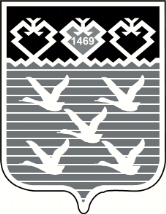 Ч=ваш РеспубликиШупашкар хулиндепутатсен Пух=в\ЙЫШ+НУРоссийская Федерация, наименование субъекта Российской ФедерацииРеквизиты программы приватизации 2 (номер, дата, кем утверждена)Плановые показатели (в соответствии с программой приватизации по состоянию на 31 декабря отчетного года)Плановые показатели (в соответствии с программой приватизации по состоянию на 31 декабря отчетного года)Плановые показатели (в соответствии с программой приватизации по состоянию на 31 декабря отчетного года)Плановые показатели (в соответствии с программой приватизации по состоянию на 31 декабря отчетного года)Фактические показателиФактические показателиФактические показателиФактические показателиФактические показателиФактические показателиФактические показателиФактические показателиФактические показателиФактические показателиФактические показателиФактические показателиФактические показателиФактические показателиФактические показателиФактические показателиФактические показателиФактические показателиФактические показателиРоссийская Федерация, наименование субъекта Российской ФедерацииРеквизиты программы приватизации 2 (номер, дата, кем утверждена)хозяйственные общества, единицунитарные предприятия, единициное имущество казны (недвижимое и движимое имущество), единицпоступления в бюджет от приватизации всего, тыс. рублейколичество хозяйственных обществ, в отношении которых в отчетном году проводились торги, единицприватизировано хозяйственных обществ (пакетов акций (долей в уставных капиталах), в том числеприватизировано хозяйственных обществ (пакетов акций (долей в уставных капиталах), в том числеприватизировано хозяйственных обществ (пакетов акций (долей в уставных капиталах), в том числеприватизировано хозяйственных обществ (пакетов акций (долей в уставных капиталах), в том числеприватизировано хозяйственных обществ (пакетов акций (долей в уставных капиталах), в том числеприватизировано хозяйственных обществ (пакетов акций (долей в уставных капиталах), в том числеприватизировано хозяйственных обществ (пакетов акций (долей в уставных капиталах), в том числеприватизировано хозяйственных обществ (пакетов акций (долей в уставных капиталах), в том числеприватизировано хозяйственных обществ (пакетов акций (долей в уставных капиталах), в том числеприватизировано хозяйственных обществ (пакетов акций (долей в уставных капиталах), в том числеприватизировано хозяйственных обществ (пакетов акций (долей в уставных капиталах), в том числеприватизировано хозяйственных обществ (пакетов акций (долей в уставных капиталах), в том числеприватизировано хозяйственных обществ (пакетов акций (долей в уставных капиталах), в том числеприватизировано хозяйственных обществ (пакетов акций (долей в уставных капиталах), в том числеприватизировано хозяйственных обществ (пакетов акций (долей в уставных капиталах), в том числеобщее количество хозяйственных обществ, исключенных из программы приватизации 3, единицприватизировано унитарных предприятий, единицобщее количество унитарных предприятий, исключенных из программы приватизации 3, единицРоссийская Федерация, наименование субъекта Российской ФедерацииРеквизиты программы приватизации 2 (номер, дата, кем утверждена)хозяйственные общества, единицунитарные предприятия, единициное имущество казны (недвижимое и движимое имущество), единицпоступления в бюджет от приватизации всего, тыс. рублейколичество хозяйственных обществ, в отношении которых в отчетном году проводились торги, единицна аукционена аукционена аукционепри реализации преимущественного правапри реализации преимущественного правапосредством публичного предложенияпосредством публичного предложенияпосредством публичного предложениябез объявления ценыбез объявления ценына конкурсена конкурсена конкурсевнесено в уставный капиталвнесено в уставный капиталобщее количество хозяйственных обществ, исключенных из программы приватизации 3, единицприватизировано унитарных предприятий, единицобщее количество унитарных предприятий, исключенных из программы приватизации 3, единицРоссийская Федерация, наименование субъекта Российской ФедерацииРеквизиты программы приватизации 2 (номер, дата, кем утверждена)хозяйственные общества, единицунитарные предприятия, единициное имущество казны (недвижимое и движимое имущество), единицпоступления в бюджет от приватизации всего, тыс. рублейколичество хозяйственных обществ, в отношении которых в отчетном году проводились торги, единицвсего, единицсумма начальных цен, тыс. рублейсумма цен продажи, тыс. рублейвсего, единицсумма цен продажи, тыс. рублейвсего, единицсумма начальных цен, тыс. рублейсумма цен продажи, тыс. рублейвсего, единицсумма цен продажи, тыс. рублейвсего, единицсумма начальных цен, тыс. рублейсумма цен продажи, тыс. рублейвсего, единицобщая стоимость внесенного имущества, тыс. рублейобщее количество хозяйственных обществ, исключенных из программы приватизации 3, единицприватизировано унитарных предприятий, единицобщее количество унитарных предприятий, исключенных из программы приватизации 3, единиц1234567891011121314151617181920212223242526В соответствии с программой приватизации на отчетный годФактические показателиФактические показателиФактические показателиФактические показателиФактические показателиФактические показателиФактические показателиФактические показателиФактические показателиФактические показателиФактические показателиФактические показателиФактические показателиФактические показателиФактические показателиФактические показателиПрогноз поступлений по источникам финансирования дефицита бюджета от приватизации имущества, учтенный при формировании бюджета на отчетный год 5, тыс. рублейФактическое исполнение в отчетном году прогноза поступлений по источникам финансирования дефицита бюджета 5Фактическое исполнение в отчетном году прогноза поступлений по источникам финансирования дефицита бюджета 5Фактическое исполнение в отчетном году прогноза поступлений по источникам финансирования дефицита бюджета 5Прогноз поступлений неналоговых доходов бюджета от приватизации имущества, учтенный при формировании бюджета на отчетный год 5, тыс. рублейФактическое исполнение в отчетном году поступлений неналоговых доходов бюджета, полученных от приватизации имущества 5Фактическое исполнение в отчетном году поступлений неналоговых доходов бюджета, полученных от приватизации имущества 5Фактическое исполнение в отчетном году поступлений неналоговых доходов бюджета, полученных от приватизации имущества 5количество объектов иного имущества казны, в отношении которого в отчетном году проводились торги, единицприватизировано объектов недвижимого и движимого имущества, в том числеприватизировано объектов недвижимого и движимого имущества, в том числеприватизировано объектов недвижимого и движимого имущества, в том числеприватизировано объектов недвижимого и движимого имущества, в том числеприватизировано объектов недвижимого и движимого имущества, в том числеприватизировано объектов недвижимого и движимого имущества, в том числеприватизировано объектов недвижимого и движимого имущества, в том числеприватизировано объектов недвижимого и движимого имущества, в том числеприватизировано объектов недвижимого и движимого имущества, в том числеприватизировано объектов недвижимого и движимого имущества, в том числеприватизировано объектов недвижимого и движимого имущества, в том числеприватизировано объектов недвижимого и движимого имущества, в том числеприватизировано объектов недвижимого и движимого имущества, в том числеприватизировано объектов недвижимого и движимого имущества, в том числеприватизировано объектов недвижимого и движимого имущества, в том числеПрогноз поступлений по источникам финансирования дефицита бюджета от приватизации имущества, учтенный при формировании бюджета на отчетный год 5, тыс. рублейФактическое исполнение в отчетном году прогноза поступлений по источникам финансирования дефицита бюджета 5Фактическое исполнение в отчетном году прогноза поступлений по источникам финансирования дефицита бюджета 5Фактическое исполнение в отчетном году прогноза поступлений по источникам финансирования дефицита бюджета 5Прогноз поступлений неналоговых доходов бюджета от приватизации имущества, учтенный при формировании бюджета на отчетный год 5, тыс. рублейФактическое исполнение в отчетном году поступлений неналоговых доходов бюджета, полученных от приватизации имущества 5Фактическое исполнение в отчетном году поступлений неналоговых доходов бюджета, полученных от приватизации имущества 5Фактическое исполнение в отчетном году поступлений неналоговых доходов бюджета, полученных от приватизации имущества 5количество объектов иного имущества казны, в отношении которого в отчетном году проводились торги, единицна аукционена аукционена аукционепри реализации преимущественного права субъектами МСП 6при реализации преимущественного права субъектами МСП 6посредством публичного предложенияпосредством публичного предложенияпосредством публичного предложениябез объявления ценыбез объявления ценына конкурсена конкурсена конкурсевнесено в уставный капиталвнесено в уставный капиталПрогноз поступлений по источникам финансирования дефицита бюджета от приватизации имущества, учтенный при формировании бюджета на отчетный год 5, тыс. рублейвсего, тыс. рублейот имущества, приватизированного в отчетном году, тыс. рублейот имущества, приватизированного в году, предшествующем отчетному, тыс. рублейПрогноз поступлений неналоговых доходов бюджета от приватизации имущества, учтенный при формировании бюджета на отчетный год 5, тыс. рублейвсего, тыс. рублейот имущества, приватизированного в отчетном году, тыс. рублейот имущества, приватизированного в году, предшествующем отчетному, тыс. рублейколичество объектов иного имущества казны, в отношении которого в отчетном году проводились торги, единицвсего, единицсумма начальных цен, тыс. рублейсумма цен продажи 4, тыс. рублейвсего, единицсумма цен продажи 4, тыс. рублейвсего, единицсумма начальных цен, тыс. рублейсумма цен продажи 4, тыс. рублейвсего, единицсумма цен продажи 4, тыс. рублейвсего, единицсумма начальных цен, тыс. рублейсумма цен продажи 4, тыс. рублейвсего, единицобщая стоимость внесенного имущества, тыс. рублейПрогноз поступлений по источникам финансирования дефицита бюджета от приватизации имущества, учтенный при формировании бюджета на отчетный год 5, тыс. рублейвсего, тыс. рублейот имущества, приватизированного в отчетном году, тыс. рублейот имущества, приватизированного в году, предшествующем отчетному, тыс. рублейПрогноз поступлений неналоговых доходов бюджета от приватизации имущества, учтенный при формировании бюджета на отчетный год 5, тыс. рублейвсего, тыс. рублейот имущества, приватизированного в отчетном году, тыс. рублейот имущества, приватизированного в году, предшествующем отчетному, тыс. рублей272829303132333435363738394041424344454647484950